Пилотный выпуск электронной газеты №1 «Выучи русский язык»(неделя русского языка) Выполнили: Минина Соня 6 класс и Поташева Кристина 8 класс 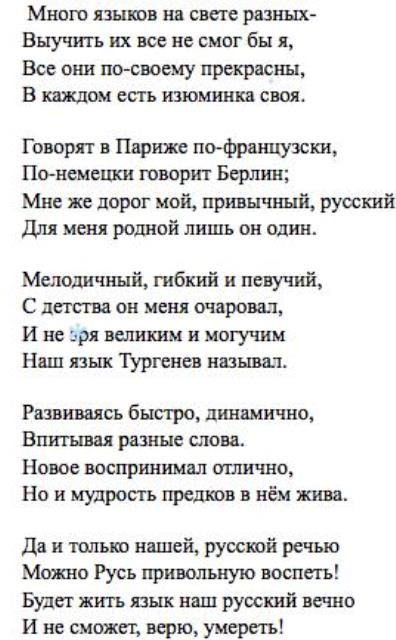 Правильность русской речи !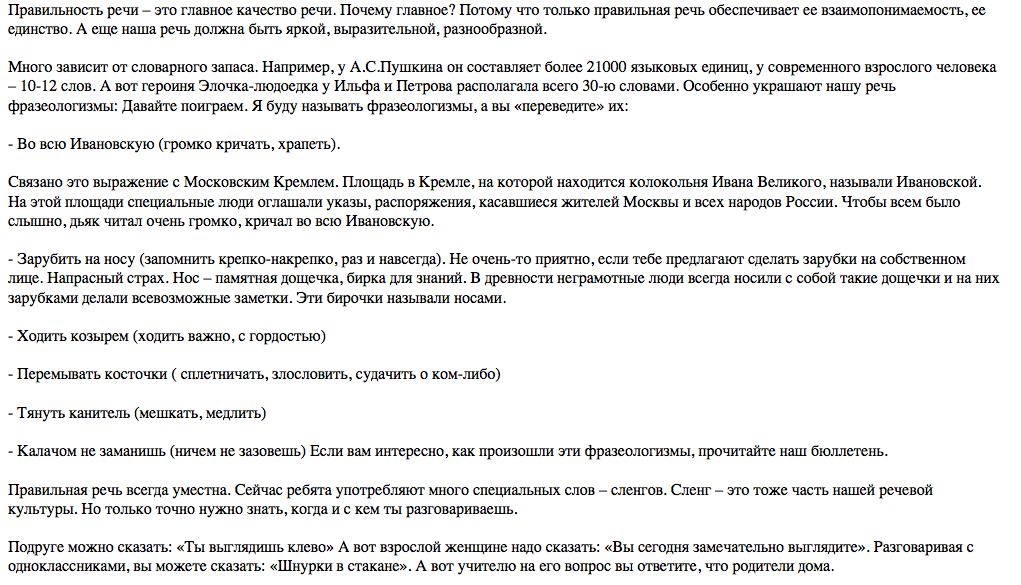 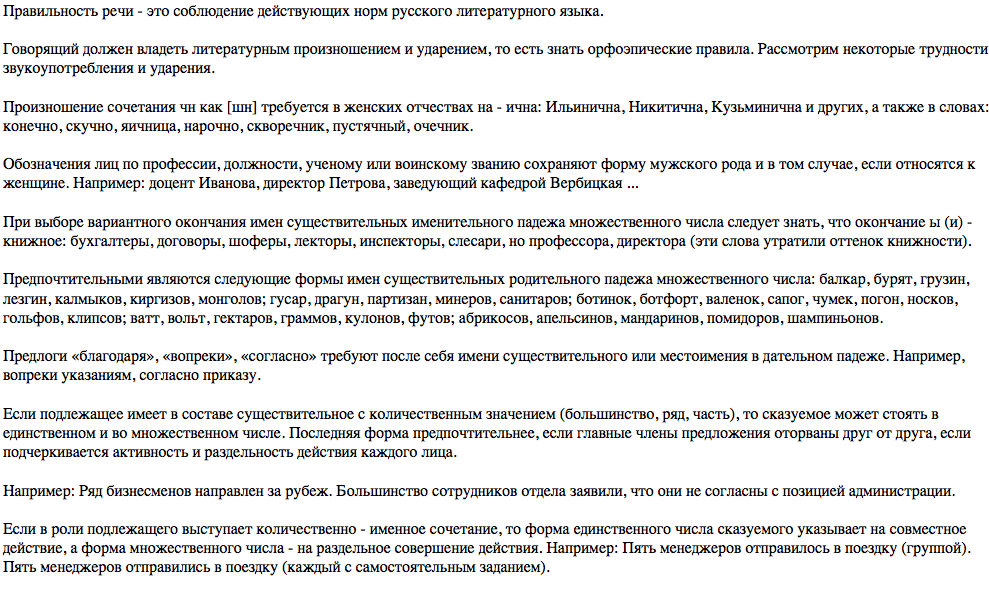 Помните, что мы носители самого великоо языка в мире, самого звучного и красивого!   Помните и не искажайте его!                                                                                        Полетаева А.В. (по материалам интернет)                                 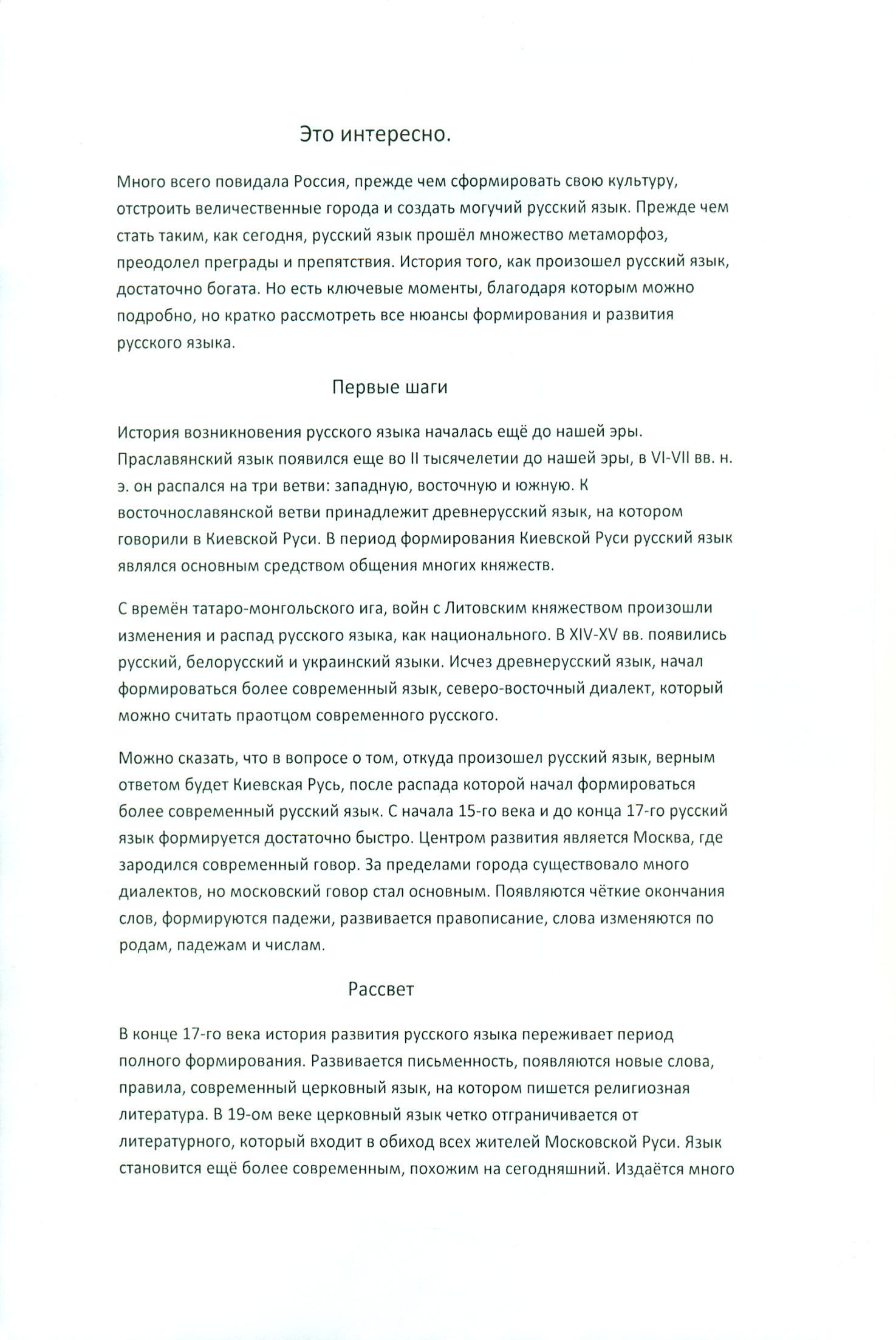 Поташева Кристина (8 класс) (по материалам  интернета)  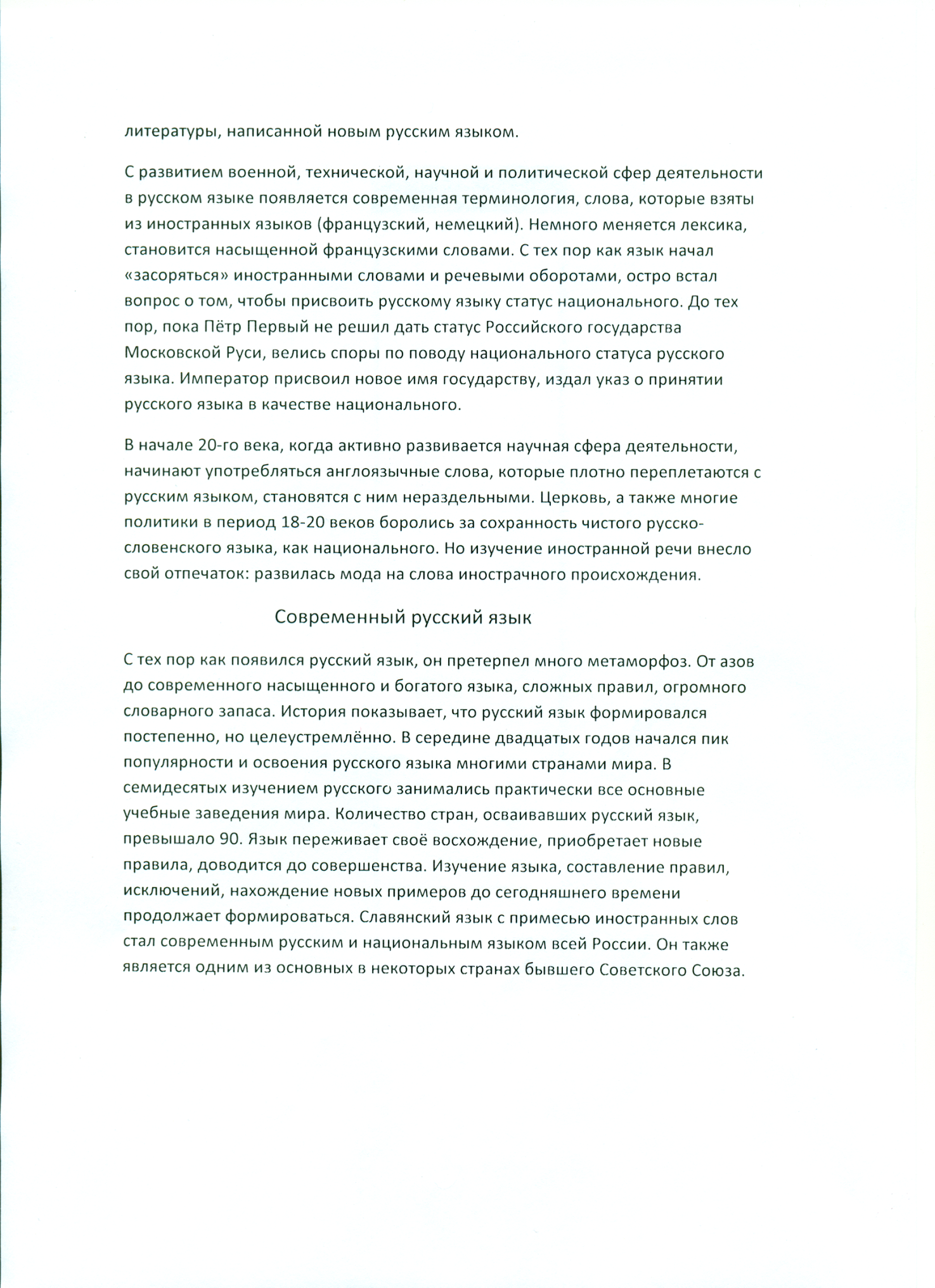 